Задание на выполнениеНа языке программирования C# написать программу вычисления значения функции по варианту задания. Вариант определяется в соответствии с последней цифраой номера зачетной книжки.Вывести значения исходных данных и полученные результаты, сопровождая их именами переменных. Значения аргумента взять из указанного диапазона так, чтобы протестировать все ветви программы. Проект – консольное приложение.Контрольная работа должна содержать исходные данные, блок-схему решения задачи, листинг программы, результаты выполнения программы.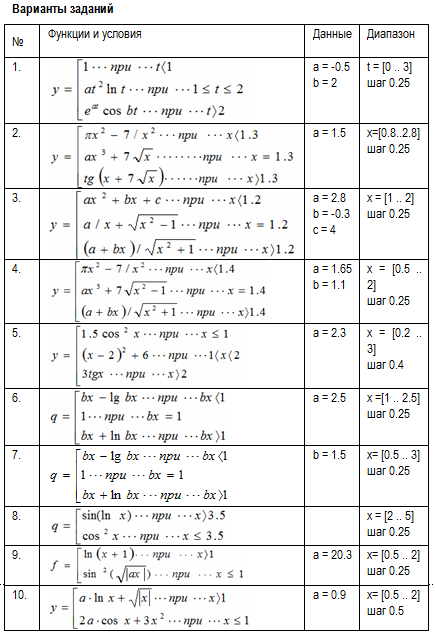 ВАРИАНТ №10